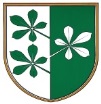 OBČINA KIDRIČEVOObčinski svetKopališka ul. 142325 KidričevoOdgovori na podana vprašanja članov občinskega sveta na 18. redni seji. Gospod Slavko Krajnc Vprašal je, ali imamo v občini oziroma kraju ali v prostorih bivše občine prostor, kjer se lahko društva in klubi sestajajo in uresničujejo svoje zahteve oziroma imajo prostor za delovanje. Odgovor:  Za sestanke je na voljo stara sejna soba na naslovu Ul. Borisa Kraigherja 25. Prav tako so tudi v drugih krajih na voljo občinski prostori za sestanke. Pri hišni št. 55b v Lovrencu je pokrov kanalizacije zelo nizki in je prišlo do posedanja. Predlaga, da apelira pri izvajanju kanalizacije. Cesta od kapele v Njivercah do križišča ob šikolski cesti prihaja do posedanja. Razmisliti bo potrebno o obnovi ceste v Lovrencu od hišne številke 61 do 129 saj se cesta poseda. Odgovor: Napake, ki so posledica gradnje kanalizacije, pričnemo sanirat v mesecu aprilu. Omenjena trasa v Lovrencu v letošnjem letu ni v planu sanacije.Vprašal je ali imamo v občini Kidričevo sklad, če oseba ne more poravnati obveznosti in prosi za pomoč. Odgovor: Občani lahko koristijo enkratno denarno pomoč. Vlogo lahko pridobijo na spletni strani ali v času uradni ur.Gospod Branko Valentan je pohvalil delavce glede ureditve banki. Te so uredili tako, kot te morajo biti urejene.  Tudi ceste v zimskem času so bile dobro splužene. Predlagal je, da bi bila prioriteta pluženja pred javnimi ustanovami. Vprašal je tudi, ali je bil poslan dopis na direkcijo s strani Sveta za preventivo in vzgojo v cestnem prometu glede prometne signalizacije na Lovrenški cesti. Odgovor: Dopis je bil poslan, odgovora še nismo prejeli.Gospod Milan Strmšek je predlagal, da bi izvedli javno razpravo glede problematiki izseljevanja občanov iz Občine Kidričevo. Ministrstvo za kmetijstvo je objavilo javni razpis za namakanje. Vprašal je ali imamo kaj pripravljeno dokumentacijo oziroma ali bomo v namakanje šli ali ne. Odgovor: Na občini nismo uspeli pridobit dovolj soglasij za izgradnjo javnega namakalnega sistema, tako se trenutno ne izvajajo aktivnosti oz. pripravlja dokumentacija. Problematika izseljevanja bo obravnavana predvidoma na naslednji občinski seji.Gospod Danilo Lendero je glede pluženja opozoril, da je bila cesta mimo farm v katastrofalnem stanju. Cesta je bila slabo splužena.  Veliko vozil je šlo v jarek. Vprašal je tudi glede krožišča.  Odgovor: Dela na krožišču potekajo nemoteno.									Občinska uprava		